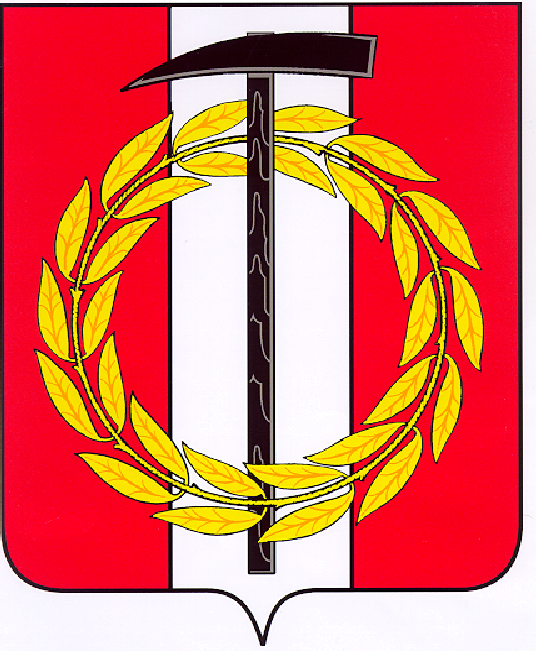 Собрание депутатов Копейского городского округаЧелябинской областиРЕШЕНИЕ      21.11.2023           951от _______________№_____О внесении изменений в решениеСобрания депутатов Копейского городского округаЧелябинской области от 25.10.2023 № 947На основании Федерального закона от 6 октября 2003 года № 131-ФЗ «Об общих принципах организации местного самоуправления в Российской Федерации»,руководствуясь Уставом муниципального образования «Копейский городской округ»,Собрание депутатов Копейского городского округа Челябинской области РЕШАЕТ:1. Внести в состав комиссии по организации и проведению публичных слушаний по проекту решения Собрания депутатов Копейского городского округа «О бюджете Копейского городского округа на 2024 год и на плановый период 2025 и 2026 годов», утвержденный решением Собрания депутатов Копейского городского округа Челябинской области от 25.10.2023 № 947, изменение, заменив слова «Широкова Е.А. – начальник организационно-правового отдела Собрания депутатов, секретарь комиссии» словами «Анфалова И.Ю. – начальник правового отдела Собрания депутатов, секретарь комиссии.».2. Настоящее решение вступает в силу со дня его принятия.Председатель Собрания депутатовКопейского городского округа                                                               Е.К. ГискеВопрос внесен:Собрание депутатов Копейского городского округа.Согласовано:Председатель Собрания депутатовКопейского городского округа                                                               Е.К. ГискеНачальник правового отделаСобраниядепутатов Копейского городского округа                                                     И.Ю. АнфаловаПРАВОВОЙ АКТ НАПРАВЛЕН:Дело – 1 Прокуратура г. Копейска – 1Контрольно-счетная палата – 1 Администрация городского округа – 1 И.Ю. Анфалова7-44-96